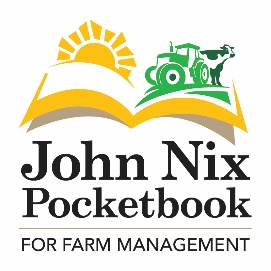 More Challenges in Farming than for 50 YearsThe newly published John Nix Pocketbook for Farm Management explains why there are currently more challenges in farming than for 50 years.The number and size of issues for agriculture to tackle have not been so great for many years according to Denis Chamberlain, guest Foreword writer for the Pocketbook, citing Covid-19, Brexit and awful weather as the three main industry-wide challenges.Covid-19 had an effect on all supply chains, market volatility and public spending, according to Chamberlain. This is explored in detail in a dedicated analysis of the effect of Coronavirus on UK agriculture within the book.“With sudden changes in where, how and what people eat, the responsibility of the food and farming sector to keep people fed and therefore healthy has been considerable” points out Graham Redman, author of the John Nix Pocketbook.  “Couple this with some hiccups in food supply and the overall challenge has been substantial.” “Nobody in the UK has gone hungry because of food supply chain failures” says Redman, pointing out how remarkably adaptive the industry has been to achieve that. He notes how the food supply industry, including farming has demonstrated astonishing resilience and flexibility, responding to the challenge and responsibility of keeping people fed.Brexit and the resulting rewriting of trading relationships and farm support policies is the second concern cited in Chamberlain’s Foreword to the new Edition of the John Nix Pocketbook. “It could send agriculture in either of two directions in 2021”, states Redman. The Pocketbook takes a brief look at the impacts of trade changes and explores the planned changes to policy throughout the UK in detail. It explains how policy plans are changing throughout the UK, leading to varying devolved rules and new ways of farming for many. “This will offer opportunities for some but lower subsidy claims for others.” Says author Redman.Thirdly, as farming emerges from the most unsuitable weather conditions for many crops in most people’s living memory, it might be well into 2021 by the time financial implications become fully felt, when crop sales do not meet the usual levels on many farms. The whole-farm costings chapter of the Pocketbook demonstrates wide variations in budgeted profitability in 2021 between sectors and also farmers.  The Pocketbook has a series of whole-farm costings showing the profit and loss of key farm systems. It includes both figures from the average and the better performers summarised here. Summary of Nix Pocketbook’s Whole Farm CostingsThe table reinforces the comments by Denis Chamberlain in the Foreword, that now, more than ever before, the difference between average and best performance is immense. “To survive, let alone thrive, managers must be at the top of their game in the year ahead.” says Chamberlain.The book also has a new section exploring GHG emissions calculated from fuel emission estimates. “As we emerge from Covid-19 restrictions we must become more aware of our greenhouse gas emissions”, says Redman, “and, with Government help, then learn to change farming to reduce or remove them” he adds.The book is updated for 2021 with over 100 enterprises costed for the year ahead, overheads, capital and other farming costs. It recognises that farming will continue however challenging the coming months turn out to be, and farmers and managers must continue to focus on what they have control over within their farming systems.  The Farm Management Pocketbook is designed to help farmers, students and other agribusiness professionals to understand their farms, the industry and the opportunities that it offers.  It costs £30.00 +P&P. Visit www.thepocketbook.co.uk to purchase a copy, view the contents and examine some sample pages of the book.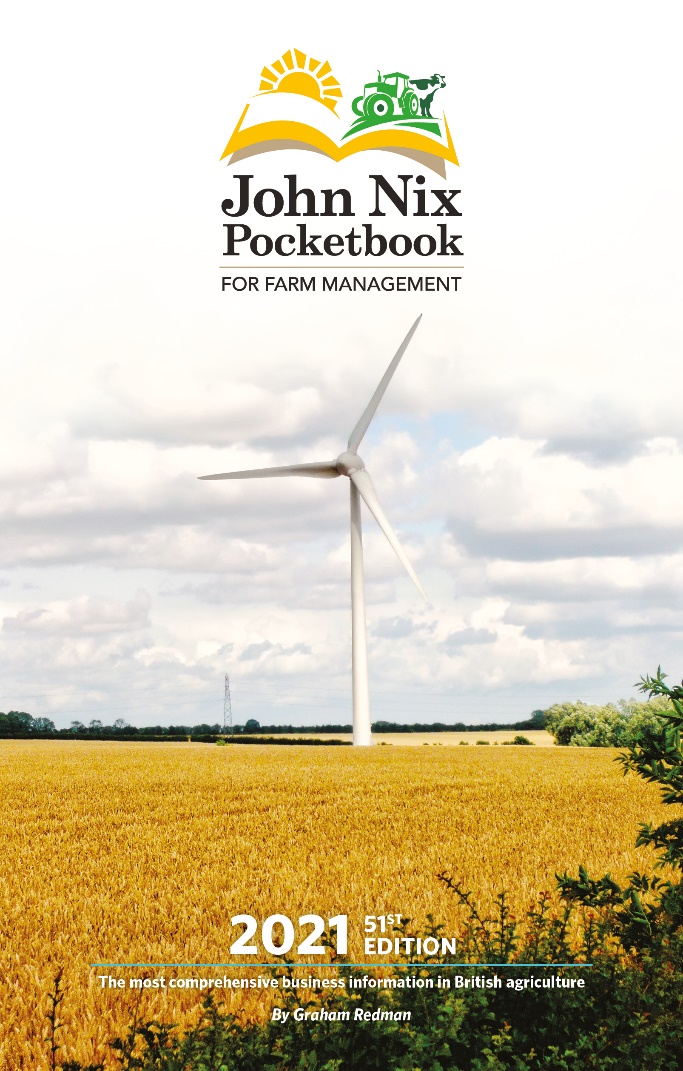 EDITORS NOTES:596 words plus table: For more information visit https://www.thepocketbook.co.uk/pocketbook-media-page/, contact Graham Redman on 01664 503 207 or email him at gredman@thepocketbook.co.uk For your own press copy for quoting in articles and publications, please send your correct details and postal address. If you require commentary on any other financial aspect of UK farming, please feel free to make contact. £/HaCombinable CropsCombinable CropsDairyDairyLowland
Beef & SheepLowland
Beef & SheepUpland
Beef & SheepUpland
Beef & SheepPerformance levelAverageHighAverageHighAverageHighAverageHigh  Farm Gross Margin69085019112183393715258436  Total Fixed Costs67560815151364935842490441Margin Before Rent & Finance15242396819-542-127-232-5  Less Rent & Finance1451452152151001005555  Plus Support & Diversification234238251255374382257260Business Profit (Loss)104335432859-268155-30200